Окружающий мир.Тема урока « Повторение. Живая и неживая природа»Вспоминаем, что относится к живой и к неживой природе.Запомни основные признаки объектов живой природы.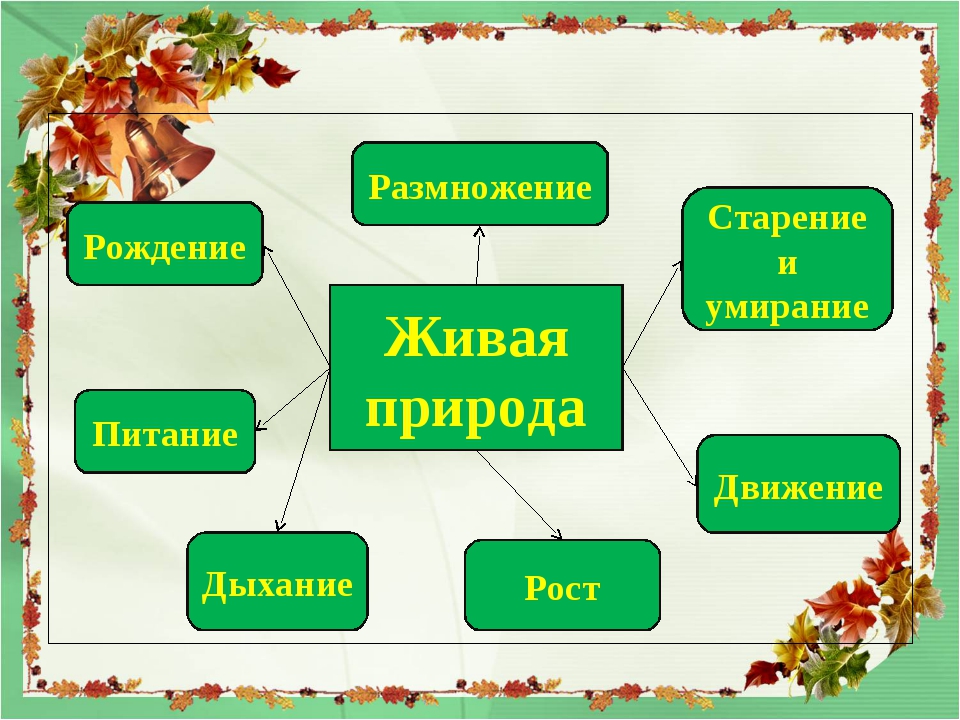 